Deliver to Fast Flow Lab Room EH318Attn: Lab Billing Office, Ext. 2-0328Please CompleteBilling Sheet for Processing / Shipping Samples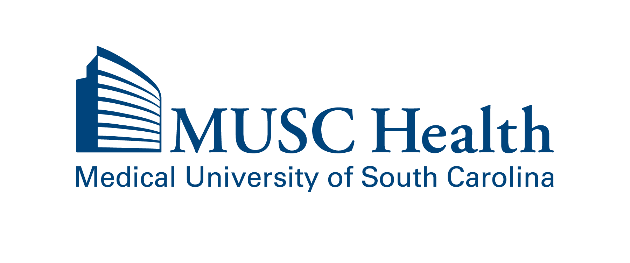 DatePatientMRNRequesting PhysicianGrant Coordinator / Responsible PartyExtensionGrant Name (if applicable)Grant Number or Dept. to be billed (UDAK)For Specimen Processing OnlyAttn: FFL Accessioning: No tests to be ordered in Cerner. Give all paperwork and specimen(s) to Routine Pour-Off. Process, store, and ship samples according to accompanying instructions.For Specimen Processing OnlyAttn: FFL Accessioning: No tests to be ordered in Cerner. Give all paperwork and specimen(s) to Routine Pour-Off. Process, store, and ship samples according to accompanying instructions.For Specimen Processing OnlyAttn: FFL Accessioning: No tests to be ordered in Cerner. Give all paperwork and specimen(s) to Routine Pour-Off. Process, store, and ship samples according to accompanying instructions.Centrifuge Tubes or Urine Processed: (see accompanying processing instructions)Number of tubes centrifuged / processed: _____ tubes @ $30.00 each = _____After-hours number of tubes centrifuged / processed: _____ tubes @ $30.00 each = _____Centrifuge Tubes or Urine Processed: (see accompanying processing instructions)Number of tubes centrifuged / processed: _____ tubes @ $30.00 each = _____After-hours number of tubes centrifuged / processed: _____ tubes @ $30.00 each = _____Transfer whole blood to Pre-labeled Study Vial @ $30.00 each = _____Transfer whole blood to Pre-labeled Study Vial @ $30.00 each = _____Peripheral Blood Smear Charge: _____ slides @ $2.00 each = _____Peripheral Blood Smear Charge: _____ slides @ $2.00 each = _____Bone Marrow Slide Charge: _____ unstained slides @ $2.00 each = _____                                                  _____ stained slides @ $3.50 each = _____Bone Marrow Slide Charge: _____ unstained slides @ $2.00 each = _____                                                  _____ stained slides @ $3.50 each = _____Shipping / Packaging:Shipping / Packaging:$50.00 Non-Hazardous$100.00 Hazardous$15.00 – Non-Hazardous / Room Temperature or Refrigerated with Fed Ex Acct #$25.00 Non-Hazardous / Frozen with Fed Ex Acct #$50.00 Hazardous with Fed Ex Acct #Venipuncture ChargeVenipuncture ChargePlease give this sheet to the Grant Billing OfficeSend Bill for IIT Billing to: